Wisconsin DARE Officer Association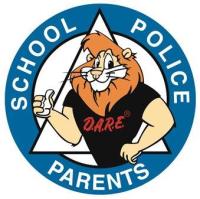 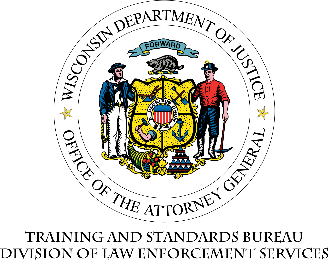 Training ConferenceMonday July 19, 2021 – Wednesday July 21, 2021Harbor Shores on Lake Geneva300 Wrigley Dr. Lake Geneva, WI 53147 (262)248-9181